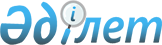 "Азаматтық хал актілерін тіркеу мәселелері бойынша мемлекеттік көрсетілетін қызметтер регламенттерін бекіту туралы" Оңтүстік Қазақстан облысы әкімдігінің 2015 жылғы 9 қыркүйектегі № 264 қаулысына өзгерістер енгізу туралы
					
			Күшін жойған
			
			
		
					Оңтүстiк Қазақстан облыстық әкiмдiгiнiң 2016 жылғы 29 сәуiрдегi № 113 қаулысы. Оңтүстiк Қазақстан облысының Әдiлет департаментiнде 2016 жылғы 27 мамырда № 3750 болып тiркелдi. Күші жойылды - Түркістан облысы әкiмдiгiнiң 2020 жылғы 30 маусымдағы № 142 қаулысымен
      Ескерту. Күші жойылды - Түркістан облысы әкiмдiгiнiң 30.06.2020 № 142 қаулысымен (алғашқы ресми жарияланған күнінен кейін күнтізбелік он күн өткен соң қолданысқа енгізіледі).

      "Қазақстан Республикасындағы жергілікті мемлекеттік басқару және өзін-өзі басқару туралы" Қазақстан Республикасының 2001 жылғы 23 қаңтардағы Заңының 27- бабының 2-тармағына, "Мемлекеттік көрсетілетін қызметтер туралы" Қазақстан Республикасының 2013 жылғы 15 сәуірдегі Заңының 6-бабы 1 және 3-тармақтарына сәйкес, Оңтүстік Қазақстан облысының әкімдігі ҚАУЛЫ ЕТЕДІ:

      1. Оңтүстік Қазақстан облысы әкімдігінің 2015 жылғы 9 қыркүйектегі № 264 "Азаматтық хал актілерін тіркеу мәселелері бойынша мемлекеттік көрсетілетін қызметтер регламенттерін бекіту туралы" (Нормативтік құқықтық актілерін мемлекеттік тіркеу тізілімінде № 3350 болып тіркелген, 2015 жылғы 2 қарашада "Оңтүстік Қазақстан" газетінде жарияланған) қаулысына мынадай өзгерістер енгізілсін:

      көрсетілген қаулының "Бала тууды тіркеу, оның ішінде азаматтық хал актілерінің жазбаларына өзгерістер, толықтырулар мен түзетулер енгізу" мемлекеттік көрсетілетін қызметінің регламенті" деген 1-қосымшасында:

      "1. Жалпы ережелер" деген тарауда:

      2-тармақтағы "халыққа қызмет көрсету орталықтары (бұдан әрі - Орталық)" деген сөздер "Азаматтарға арналған үкімет" мемлекеттік корпорациясы" (бұдан әрі – Мемлекеттік корпорация)" деген сөздермен ауыстырылсын;

      бүкіл мәтіні бойынша "Халыққа қызмет көрсету орталығымен", "Орталық", "Орталықтың", "Орталыққа" деген сөздер тиісінше "Мемлекеттік корпорациясымен", "Мемлекеттік корпорация", "Мемлекеттік корпорацияның", "Мемлекеттік корпорацияға" деген сөздермен ауыстырылсын; 

      көрсетілген қаулының "Неке қиюды (ерлі-зайыптылықты) тіркеу, оның ішінде азаматтық хал актілері жазбаларына өзгерістер, толықтырулар мен түзетулер енгізу" мемлекеттік көрсетілетін қызметінің регламенті" деген 2-қосымшасында:

      4-тараудың атауы мынадай редакцияда жазылсын:

      "4. "Азаматтарға арналған үкімет" мемлекеттік корпорациясымен және (немесе) өзге де көрсетілетін қызметті берушілермен өзара іс-қимыл тәртібін, сондай-ақ мемлекеттік қызмет көрсету процесінде ақпараттық жүйелерді пайдалану тәртібін сипаттау";

      көрсетілген қаулының "Азаматтық хал актілерін тіркеу туралы қайталама куәліктер немесе анықтамалар беру" мемлекеттік көрсетілетін қызметінің регламенті" деген 3-қосымшасында:

      "1. Жалпы ережелер" деген тарауда:

      1-тармақтағы "халыққа қызмет көрсету орталықтары (бұдан әрі - Орталық)" деген сөздер "Азаматтарға арналған үкімет" мемлекеттік корпорациясы" (бұдан әрі – Мемлекеттік корпорация)" деген сөздермен ауыстырылсын;

      бүкіл мәтіні бойынша "Халыққа қызмет көрсету орталығымен", "Орталық", "Орталықтың", "Орталыққа" деген сөздер тиісінше "Мемлекеттік корпорациясымен", "Мемлекеттік корпорация", "Мемлекеттік корпорацияның", "Мемлекеттік корпорацияға" деген сөздермен ауыстырылсын;

      көрсетілген қаулының "Әке болуды анықтауды тіркеу, оның ішінде азаматтық хал актілері жазбаларына өзгерістер, толықтырулар мен түзетулер енгізу" мемлекеттік көрсетілетін қызметінің регламенті" деген 4-қосымшасында:

      4-тараудың атауы мынадай редакцияда жазылсын:

      "4. "Азаматтарға арналған үкімет" мемлекеттік корпорациясымен және (немесе) өзге де көрсетілетін қызметті берушілермен өзара іс-қимыл тәртібін, сондай-ақ мемлекеттік қызмет көрсету процесінде ақпараттық жүйелерді пайдалану тәртібін сипаттау";

      көрсетілген қаулының "Атын, әкесінің атын, тегін ауыстыруды тіркеу, оның ішінде азаматтық хал актілері жазбаларына өзгерістер, толықтырулар мен түзетулер енгізу" мемлекеттік көрсетілетін қызметінің регламенті" деген 5-қосымшасында:

      "1. Жалпы ережелер" деген тарауда:

      1-тармақтағы "халыққа қызмет көрсету орталықтары (бұдан әрі - Орталық)" деген сөздер "Азаматтарға арналған үкімет" мемлекеттік корпорациясы" (бұдан әрі – Мемлекеттік корпорация)" деген сөздермен ауыстырылсын;

      бүкіл мәтіні бойынша "Халыққа қызмет көрсету орталығымен", "Орталық", "Орталықтың", "Орталыққа" деген сөздер тиісінше "Мемлекеттік корпорациясымен", "Мемлекеттік корпорация", "Мемлекеттік корпорацияның", "Мемлекеттік корпорацияға" деген сөздермен ауыстырылсын; 

      көрсетілген қаулының "Азаматтық хал актілерінің жазбаларын қалпына келтіру" мемлекеттік көрсетілетін қызметінің регламенті" деген 6-қосымшасында:

      "1. Жалпы ережелер" деген тарауда:

      1-тармақтағы "халыққа қызмет көрсету орталықтары (бұдан әрі - Орталық)" деген сөздер "Азаматтарға арналған үкімет" мемлекеттік корпорациясы" (бұдан әрі – Мемлекеттік корпорация)" деген сөздермен ауыстырылсын;

      бүкіл мәтіні бойынша "Халыққа қызмет көрсету орталығымен", "Орталық", "Орталықтың", "Орталыққа" деген сөздер тиісінше "Мемлекеттік корпорациясымен", "Мемлекеттік корпорация", "Мемлекеттік корпорацияның", "Мемлекеттік корпорацияға" деген сөздермен ауыстырылсын;

      көрсетілген қаулының "Қайтыс болуды тіркеу, оның ішінде азаматтық хал актілері жазбаларына өзгерістер, толықтырулар мен түзетулер енгізу" мемлекеттік көрсетілетін қызметінің регламенті" деген 7-қосымшасында:

      "1. Жалпы ережелер" деген тарауда:

      1-тармақтағы "халыққа қызмет көрсету орталықтары (бұдан әрі - Орталық)" деген сөздер "Азаматтарға арналған үкімет" мемлекеттік корпорациясы" (бұдан әрі – Мемлекеттік корпорация)" деген сөздермен ауыстырылсын;

      бүкіл мәтіні бойынша "Халыққа қызмет көрсету орталығымен", "Орталық", "Орталықтың", "Орталыққа" деген сөздер тиісінше "Мемлекеттік корпорациясымен", "Мемлекеттік корпорация", "Мемлекеттік корпорацияның", "Мемлекеттік корпорацияға" деген сөздермен ауыстырылсын;

      көрсетілген қаулының "Бала асырап алуды тіркеу, оның ішінде азаматтық хал актілері жазбаларына өзгерістер, толықтырулар мен түзетулер енгізу" мемлекеттік көрсетілетін қызметінің регламенті" деген 8-қосымшасында:

      4-тараудың атауы мынадай редакцияда жазылсын:

      "4. "Азаматтарға арналған үкімет" мемлекеттік корпорациясымен және (немесе) өзге де көрсетілетін қызметті берушілермен өзара іс-қимыл тәртібін, сондай-ақ мемлекеттік қызмет көрсету процесінде ақпараттық жүйелерді пайдалану тәртібін сипаттау";

      көрсетілген қаулының "Некені (ерлі-зайыптылықты) бұзуды тіркеу, оның ішінде азаматтық хал актілері жазбаларына өзгерістер, толықтырулар мен түзетулер енгізу" мемлекеттік көрсетілетін қызметінің регламенті" деген 9-қосымшасында:

      "1. Жалпы ережелер" деген тарауда:

      1-тармақтағы "халыққа қызмет көрсету орталықтары (бұдан әрі - Орталық)" деген сөздер "Азаматтарға арналған үкімет" мемлекеттік корпорациясы" (бұдан әрі – Мемлекеттік корпорация)" деген сөздермен ауыстырылсын;

      бүкіл мәтіні бойынша "Халыққа қызмет көрсету орталығымен", "Орталық", "Орталықтың", "Орталыққа" деген сөздер тиісінше "Мемлекеттік корпорациясымен", "Мемлекеттік корпорация", "Мемлекеттік корпорацияның", "Мемлекеттік корпорацияға" деген сөздермен ауыстырылсын.

      2. "Оңтүстік Қазақстан облысы Әкімінің аппараты" мемлекеттік мекемесі Қазақстан Республикасының заңнамалық актілерінде белгіленген тәртіпте:

      1) осы қаулыны Оңтүстік Қазақстан облысының аумағында таратылатын мерзімді баспа басылымдарында және "Әділет" ақпараттық-құқықтық жүйесінде ресми жариялануын;

      2) осы қаулыны Оңтүстік Қазақстан облысы әкімдігінің интернет-ресурсына орналастырылуын қамтамасыз етсін.

      3. Осы қаулы оның алғашқы ресми жарияланған күнінен кейін күнтізбелік он күн өткен соң қолданысқа енгізіледі.

      4. Осы қаулының орындалуын бақылау облыс әкімінің аппарат басшысы Е.Әлімқұловқа жүктелсін.
					© 2012. Қазақстан Республикасы Әділет министрлігінің «Қазақстан Республикасының Заңнама және құқықтық ақпарат институты» ШЖҚ РМК
				
      Облыс әкімі

Б. Атамқұлов

      Д. Сатыбалды

      Ұ. Сәдібеков 

      Е.Садыр

      С.Тұяқбаев

      К.Меңдібаев
